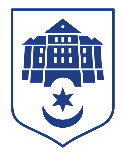 ТЕРНОПІЛЬСЬКА МІСЬКА РАДАКомунальний заклад «Центр комплексної реабілітації для дітей з інвалідністю «Без обмежень»м. Тернопіль, вул. Федьковича, 16, 46008 тел.: (0352) 23-61-09, е-mail: tcsrdi@gmail.com       Протягом тижня у Комунальному закладі «Центр комплексної реабілітації для дітей з інвалідністю «Без обмеження» здійснювався комплексний реабілітаційний процес, метою якого було:-	визначення вимог навантажень, типу навчальної програми, ступеня їх індивідуалізації, процесу навчання;-	оптимізація взаємодії в оточенні дитини (сім’я-фахівці-дитина-однолітки);-	навчання та розвиток із застосуванням засобів культури, мистецтва та літератури;-	корекція особливостей розвитку вищих психічних функцій, мотиваційно-вольової та емоційно – особистісної сфер;-	розвиток вищих психічних та корекція порушених функцій, спираючись на здорові функції;-	розвиток мотивації до навчання, корекція порушень емоційно-вольової сфери;-	тісна співпраця за системою ”дитина-фахівець-сім’я” та спеціалістів психолого-соціально-педагогічної реабілітації;-	взаємодія „фахівець-батьки” .                                               В.о. директора                                                                  Василина ЧАЙКОВСЬКА